                                                Auto Detailing Checklist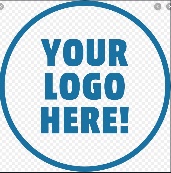 COMMENTSExteriorExteriorPainted SurfacesPainted Surfaces  Washes  Bug & Tar Removal  Clay Bar & Oxidation Removal  Polished  Protected / Waxed /SealedWheelsWheels  Cleaned / Washed   Protected  Wheel wells   Brake calipersTiresTires  Rubber Cleaned  DressedWindows & GlassWindows & Glass  Windshield Cleaned  Sunroof  Side Mirrors  Passenger Windows  Headlights & TaillightsTrim & MouldingTrim & Moulding  Front & Rear Bumper  Splash Guards  Front Grill  Rocker PanelsMiscellaneousMiscellaneous  Tall Pipe  License plates  Door Jambs  Gas Tank